	DISTRIBUTION DE MASQUES 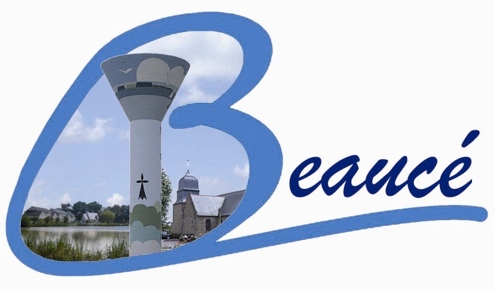 AUX HABITANTS DE BEAUCÉ Chers habitants, en partenariat avec Fougères Agglomération, la Commune de Beaucé a décidé de fournir gratuitement un masque textile grand public à chaque beaucéen.Il s’agit d’un masque lavable et réutilisable fabriqué à partir d’un tissu agréé par la Direction Générale de l’Armement.Un représentant de chaque famille se verra remettre un nombre de masques correspondant au nombre de personnes du foyer, contre remise du coupon ci-dessous.Modalités de distribution :Les élus effectueront une distribution en porte à porte. Si les délais de livraison sont respectés, nous serons en mesure de nous présenter à votre domicile à partir du vendredi 15 mai au soir, jusqu’au mardi 19 Mai. Votre coupon pré-rempli sera exigé en retour.  Au-delà de ce délai , il sera possible de retirer les masques au secrétariat de la mairie. Toutes les mesures barrières de protection seront prises pour cette distribution.Recommandations importantes :Même si cela n’est pas actuellement obligatoire, nous vous recommandons le port d’un masque lors de vos déplacements à l’extérieur , et au contact d’autrui, afin d’éviter la transmission de toutes projections (gouttelettes , postillons) . Dans beaucoup de situations du quotidien il sera exigé en fonction des lieux et des transports. L’idéal serait d’en avoir 4/pers.Différents tutoriels ou patrons existent pour vous guider dans la fabrication de masques alternatifs : reportez vous aux indications AFNOR.Pour des achats, assurez vous du label qualité délivré par la Direction générale de l’Armement.Cordialement    Jean-Louis LAGRÉE et Stéphane IDLAS     LE PORT DU MASQUE NE SUPPRIME  PAS LES GESTES BARRIÈRES- - - - - - - - - - - - - - - - - - - - - - - - - - - - - - - - - - - - - - - - - - - - - - - - - - - - - - Coupon à remettre pour le retrait des masquesJe soussigné(e) …………………………………………………..Domicilié (e)      ………………………………………………….à Beaucé, atteste sur l’honneur que mon foyer est composé des personnes suivantes : 	NOM 			         PRÉNOM	   Adulte /enfant>14ans		      Enfants( 6 à 14 ans)………………………………………………………………………………………………………………………………………………………………………………………………………………………………………………………………………………………………………………………………………………………………………………………………………………………………………………………………………………………………………………………………………………………………………………………………………………………………………………………………………………………………………………………………………………………………………………………………………………………………… A   Beaucé, le ……………………………         Signature